ACTIVE HOME PHYSICAL EDUCATION: MIDDLE SCHOOL 20 Second Or More (Tabata & Handwashing)Complete the activity with a friend or family member. Don’t forget to log your daily physical activity time.DAY 1DAY 2DAY 3DAY 4DAY 5My Learning GoalsI will wash my hands for 20 seconds or more in an effort to keep my family safe.I will demonstrate behaviors that are considerate to others.I will participate in physical activities that help promote good health.I will express enjoyment and other positive feelings while being physically active.I will encourage others to be active and express positive feelings during physical activities.Today’s VocabularySAFEProtected from harm or danger.BEHAVIORThe way that you act, especially toward others.GOOD HEALTHThe state of being free from illness or injury.ENJOYMENTThe state of happiness caused by a thing or event.FEELINGSAn emotional state or reaction. Examples are happy, sad, angry scared.Warm-Up ActivityClean Slate(Darebee)Clean Sweep(Darebee)Washboard Abs(Darebee)Clean Slate(Darebee)Your ChoiceLearning Focus ActivityActivity 1:At the Sink Tabata+In Your Room TabataActivity 2:Wash with Words+At the Sink TabataActivity 4:At the Sink Tabata+In Your Room TabataActivity 5: Wash with Words+At the Sink TabataActivity 5: Wash with Words Performance+Create YourOwn TabataDaily Movement ActivityBreathe Easy(Darebee)Breathe Easy(Darebee)Breathe Easy(Darebee)Breathe Easy(Darebee)Breathe Easy(Darebee)RefocusChoose aGuided MeditationChoose aGuided MeditationChoose aGuided MeditationChoose aGuided MeditationChoose aGuided MeditationDid You Complete the Fitness Log?Yes or NoYes or NoYes or NoYes or NoYes or NoHow am I feeling today?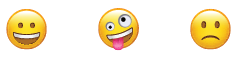 